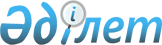 2009 жылға арналған аудандық бюджет туралы
					
			Күшін жойған
			
			
		
					Жамбыл облысы Қордай аудандық мәслихатының 2008 жылғы 26 желтоқсандағы N 12-4 Шешімі. Жамбыл облысы Қордай ауданының Әділет басқармасында 2009 жылғы 14 қаңтарда № 71 тіркелді. Шешімнің қабылдау мерзімінің өтуіне байланысты қолдану тоқтатылды (Жамбыл облыстық Әділет департаментінің 2013 жылғы 11 наурыздағы N 2-2-17/388 хаты)      Ескерту. Шешімнің қабылдау мерзімінің өтуіне байланысты қолдану тоқтатылды (Жамбыл облыстық Әділет департаментінің 2013 жылғы 11 наурыздағы N 2-2-17/388 хаты)

     Қазақстан Республикасының 2008 жылғы 4 желтоқсандағы Бюджеткодексінің 75 бабына, “Қазақстан Республикасындағы жергілікті мемлекеттік басқару туралы” Қазақстан Республикасының 2001 жылғы 23 қаңтардағы Заңының 6 бабына және “2009 жылға арналған облыстық бюджет туралы” Жамбыл облыстық мәслихатының 2008 жылғы 18 желтоқсандағы № 10-4 шешіміне (нормативтік құқықтық актілерді мемлекеттік тіркеу Тізілімінде № 1716 болып тіркелген) сәйкес аудандық мәслихат ШЕШІМ ЕТТІ:



      1. 2009 жылға арналған аудандық бюджет 1-қосымшаға сәйкес мынадай көлемдерде бекітілсін:

      1) кірістер – 3 878 147 мың теңге:

      салықтық түсімдер – 435349 мың теңге;

      салықтық емес түсімдер  – 74111 мың теңге;

      негізгі капиталды сатудан түскен түсімдер  – 4960 мың теңге;

      трансферттер түсімдері – 3 363 727 мың теңге.

      2) шығындар – 3 921 968 мың теңге.

      3) таза бюджетік кредит беру – -4554 мың теңге:

      бюджеттік кредиттер – 0 мың теңге;

      бюджеттік кредиттерді өтеу – 4554 мың теңге.

      4) қаржы активтерімен жасалатын операциялар бойынша сальдо – 0 мың теңге:

      қаржы активтерін сатып алу – 0 мың теңге;

      мемлекеттің қаржы активтерін сатудан түсетін түсімдер - 0 мың теңге.

      5) бюджет тапшылығы (профициті) – -39267 мың теңге.

      6) бюджет тапшылығын қаржыландыру (профицитін пайдалану) – 39267 мың теңге:

      қарыздар түсімі – 0 мың теңге;

      қарыздарды өтеу – 0 мың теңге;

      бюджет қаражаттарының пайдаланылатын қалдықтары – 39267 мың теңге.      Ескерту. 1-тармаққа өзгерту енгізілді - Қордай аудандық мәслихатының 2009.02.19 № 14-2; 2009.04.27 № 16-2; 2009.08.04 № 19-2; 2009.11.04 № 20-2; 2009.11.30 № 21-2 (2009 жылғы 1 қаңтарынан бастап қолданысқа енгізіледі) Шешімдерімен.

      2. 2009 жылы облыстық бюджеттен аудандық бюджетке берілетін субвенция мөлшері 3068945 мың  теңге сомасында белгіленсін.



      3. Жергілікті атқарушы органның резерві 9688 мың теңге сомасында бекітілсін.



      4. 2009 жылға арналған бюджеттік бағдарламаларға бөлінген бюджеттік даму бағдарламаларының тізбесі 2-қосымшаға сәйкес бекітілсін.



      5. 2009 жылға арналған аудандық бюджеттi атқару процесiнде секвестрлеуге жатпайтын аудандық бюджеттiк бағдарламалар тiзбесi 3- қосымшаға сәйкес бекітілсін.



      6. 2009 жылға арналған аудандық бюджетке ауыл шаруашылығы мақсатындағы жер учаскелерін сатудан түсетін түсімдер 4-қосымшаға сәйкес бекітілсін.



      7. 2009 жылға әр бір ауылдық округтер бойынша бюджеттік бағдарламалар 5-қосымшаға сәйкес бекітілсін.



      8. Ауылдық жерлерде тұратын және жұмыс істейтін аудандық бюджеттен қаржыландырылатын білім беру, әлеуметтік қамсыздандыру және мәдениет пен спорт мемлекеттік мекемелері мен ұйымдардың мамандарының қызметтік лауазымдарына 25% мөлшерінде үстемақы қосу белгіленсін.



      9. Осы шешім Әділет органдарында мемлекеттік тіркеуден өткен күннен бастап күшіне енеді және 2009 жылдың 1 қаңтарынан қолданысқа енгізіледі.      Аудандық мәслихат                          Аудандық мәслихаттың

      сессиясының төрағасы                       хатшысы

      Л. Буларов                                 Т. Сүгірбай

Қордай аудандық мәслихатының

2008 жылғы 26 желтоқсандағы

№ 12-4 шешіміне 1-қосымша      Ескерту. 1-Қосымша жаңа редакцияда - Қордай аудандық мәслихатының ; 2009.11.30 № 21-2 (2009 жылғы 1 қаңтарынан бастап қолданысқа енгізіледі) Шешімімен. 2009 жылға арналған аудандық бюджет                                                          (мың теңге)

Қордай аудандық мәслихатының

2008 жылғы 26 желтоқсандағы

№ 12-4 шешіміне 2 қосымша       Ескерту. 2-Қосымша жаңа редакцияда - Қордай аудандық мәслихатының 2009.04.27 № 16-2 (2009 жылғы 1 қаңтарынан бастап қолданысқа енгізіледі) Шешімімен. 

         2009 жылға арналған бюджеттiк бағдарламаларға бөлiнген бюджеттiк даму бағдарламаларының тiзбесi

Қордай аудандық мәслихатының

2008 жылғы 26 желтоқсандағы

№ 12-4 шешіміне 3 қосымша  

2009 жылға арналған аудандық бюджеттi атқару процесiнде секвестрлеуге жатпайтын аудандық бюджеттiк бағдарламалар тiзбесi 

Қордай аудандық мәслихатының

2008 жылғы 26 желтоқсандағы

№ 12-4 шешіміне 4 қосымша 

2009 жылға арналған аудандық бюджетке ауыл шаруашылығы мақсатындағы жер учаскелерін сатудан түсетін түсімдер                                                         мың теңге

Қордай аудандық мәслихатының

2008 жылғы 26 желтоқсандағы

№ 12-4 шешіміне 5 қосымша       Ескерту. 5-Қосымша жаңа редакцияда - Қордай аудандық мәслихатының 2009.11.04 № 20-2 (2009 жылғы 1 қаңтарынан бастап қолданысқа енгізіледі) Шешімімен. 2009 жылға әр бір ауылдық округтер бойынша бюджеттік бағдарламалар                                                          (мың теңге)кестенің жалғасы
					© 2012. Қазақстан Республикасы Әділет министрлігінің «Қазақстан Республикасының Заңнама және құқықтық ақпарат институты» ШЖҚ РМК
				СанатыСанатыСанатыСанатыСомасыСыныбыСыныбыСыныбыСомасыІшкі сыныбыІшкі сыныбыСомасыАтауыСомасы12345I. КІРІСТЕР38781471САЛЫҚТЫҚ ТҮСІМДЕР43534901Табыс салығы795822Жеке табыс салығы7958203Әлеуметтік салық724471Әлеуметтік салық7244704Меншікке салынатын салықтар2481151Мүлікке салынатын салықтар1659423Жер салығы121244Көлік құралдарына салынатын салық656175Бірыңғай жер салығы443205Тауарларға, жұмыстарға және қызметтерге салынатын ішкі салықтар279792Акциздер157713Табиғи және басқа да ресурстарды пайдаланғаны үшін түсетін түсімдер15984Кәсіпкерлік және кәсіби қызметті жүргізгені үшін алынатын алымдар99605Құмар ойын бизнеске салық65008Заңдық мәнді іс-әрекеттерді жасағаны және (немесе) оған уәкілеттігі бар мемлекеттік органдар немесе лауазымды адамдар құжаттар бергені үшін алынатын міндетті төлемдер72261Мемлекеттік баж72262САЛЫҚТЫҚ ЕМЕС ТҮСІМДЕР7411101Мемлекет меншіктен түсетін кірістер12191Мемлекеттік кәсіпорындардың таза кірісі бөлігінің түсімдері155Мемлекет меншігіндегі мүлікті жалға беруден түсетін кірістер120402Мемлекеттік бюджеттен қаржыландырылатын мемлекеттік мекемелердің тауарларды (жұмыстарды, қызметтерді) өткізуінен түсетін түсімдер2091Мемлекеттік бюджеттен қаржыландырылатын мемлекеттік мекемелердің тауарларды (жұмыстарды, қызметтерді) өткізуінен түсетін түсімдер20904Мемлекеттік бюджеттен қаржыландырылатын, сондай-ақ Қазақстан Республикасы Ұлттық Банкінің бюджетінен (шығыстар сметасынан) ұсталатын және қаржыландырылатын мемлекеттік мекемелер салатын айыппұлдар, өсімпұлдар, санкциялар, өндіріп алулар453171Мұнай секторы ұйымдарынан түсетін түсімдерді қоспағанда, мемлекеттік бюджеттен қаржыландырылатын, сондай-ақ Қазақстан Республикасы Ұлттық Банкінің бюджетінен (шығыстар сметасынан) ұсталатын және қаржыландырылатын мемлекеттік мекемелер салатын айыппұлдар, өсімпұлдар, санкциялар, өндіріп алулар4531706Басқа да салықтық емес түсімдер273661Басқа да салықтық емес түсімдер273663НЕГІЗГІ КАПИТАЛДЫ САТУДАН ТҮСКЕН ТҮСІМДЕР496001Мемлекеттік мекемелерге бекітілген мемлекеттік мүлікті сату601Мемлекеттік мекемелерге бекітілген мемлекеттік мүлікті сату6003Жердi және материалдық емес активтердi сату49001Жерді сату30002Материалдық емес активтерді сату19004ТРАНСФЕРТТЕР ТҮСІМДЕРІ336372702Мемлекеттiк басқарудың жоғары тұрған органдарынан түсетiн трансферттер33637272Облыстық бюджеттен түсетiн трансферттер3363727Функционалдық топ АтауыФункционалдық топ АтауыФункционалдық топ АтауыФункционалдық топ АтауыСомасыБюджеттік бағдарламаның әкімшісіБюджеттік бағдарламаның әкімшісіБюджеттік бағдарламаның әкімшісіСомасыБағдарламаБағдарламаСомасы12345II. ШЫҒЫНДАР392196801Жалпы сипаттағы мемлекеттiк қызметтер 232513112Аудан (облыстық маңызы бар қала) мәслихатының аппараты10766001Аудан (облыстық маңызы бар қала) мәслихатының қызметін қамтамасыз ету10766122Аудан (облыстық маңызы бар қала) әкімінің аппараты38796001Аудан (облыстық маңызы бар қала) әкімінің қызметін қамтамасыз ету38435002Ақпараттық жүйелер құру361123Қаладағы аудан, аудандық маңызы бар қала, кент, ауыл (село), ауылдық (селолық) округ әкімінің аппараты150599001Қаладағы ауданның, аудандық маңызы бар қаланың, кенттің, ауылдың (селоның), ауылдық (селолық) округтің әкімі аппаратының қызметін қамтамасыз ету150599452Ауданның (облыстық маңызы бар қаланың) қаржы бөлімі22552001Қаржы бөлімінің қызметін қамтамасыз ету17937003Салық салу мақсатында мүлікті бағалауды жүргізу4615453Ауданның (облыстық маңызы бар қаланың) экономика және бюджеттік жоспарлау бөлімі9800001Экономика және бюджеттік жоспарлау бөлімінің қызметін қамтамасыз ету980002Қорғаныс2247122Аудан (облыстық маңызы бар қала) әкімінің аппараты2247005Жалпыға бірдей әскери міндетті атқару шеңберіндегі іс-шаралар224703Қоғамдық тәртіп, қауіпсіздік, құқықтық, сот, қылмыстық-атқару қызметі1372458Ауданның (облыстық маңызы бар қаланың) тұрғын үй-коммуналдық шаруашылығы, жолаушылар көлігі және автомобиль жолдары бөлімі1372021Елдi мекендерде жол жүрісі қауiпсiздiгін қамтамасыз ету137204Бiлiм беру2645341464Ауданның (облыстық маңызы бар қаланың) білім беру бөлімі179515009Мектепке дейінгі тәрбие ұйымдарының қызметін қамтамасыз ету179515123Қаладағы аудан, аудандық маңызы бар қала, кент, ауыл (село), ауылдық (селолық) округ әкімінің аппараты3799005Ауылдық (селолық) жерлерде балаларды мектепке дейін тегін алып баруды және кері алып келуді ұйымдастыру3799464Ауданның (облыстық маңызы бар қаланың) білім беру бөлімі2355551003Жалпы білім беру2296667006Балалар үшін қосымша білім беру45548010Республикалық бюджеттен берілетін нысаналы трансферттердің есебінен білім берудің мемлекеттік жүйесіне оқытудың жаңа технологияларын енгізу 13336464Ауданның (облыстық маңызы бар қаланың) білім беру бөлімі12697018Кәсіптік оқытуды ұйымдастыру12697464Ауданның (облыстық маңызы бар қаланың) білім беру бөлімі93779001Білім беру бөлімінің қызметін қамтамасыз ету8242005Ауданның (облыстық маңызы бар қаланың) мемлекеттік білім беру мекемелер үшін оқулықтар мен оқу-әдiстемелiк кешендерді сатып алу және жеткізу28049007Аудандық (қалалық) ауқымдағы мектеп олимпиадаларын және мектептен тыс іс-шараларды өткiзу438011Өңірлік жұмыспен қамту және кадрларды қайта даярлау стратегиясын іске асыру шеңберінде білім беру объектілерін күрделі, ағымды жөндеу5705006Әлеуметтiк көмек және әлеуметтiк қамсыздандыру321669123Қаладағы аудан, аудандық маңызы бар қала, кент, ауыл (село), ауылдық (селолық) округ әкімінің аппараты10395003Мұқтаж азаматтарға үйінде әлеуметтік көмек көрсету10395451Ауданның (облыстық маңызы бар қаланың) жұмыспен қамту және әлеуметтік бағдарламалар бөлімі292891002Еңбекпен қамту бағдарламасы67043004Ауылдық жерлерде тұратын денсаулық сақтау, білім беру, әлеуметтік қамтамасыз ету, мәдениет және спорт мамандарына отын сатып алуға Қазақстан Республикасының заңнамасына сәйкес әлеуметтік көмек көрсету14868005Мемлекеттік атаулы әлеуметтік көмек 35700006Тұрғын үй көмегі53773007Жергілікті өкілетті органдардың шешімі бойынша мұқтаж азаматтардың жекелеген топтарына әлеуметтік көмек16783010Үйден тәрбиеленіп оқытылатын мүгедек балаларды материалдық қамтамасыз ету527001618 жасқа дейінгі балаларға мемлекеттік жәрдемақылар92302017Мүгедектерді оңалту жеке бағдарламасына сәйкес, мұқтаж мүгедектерді міндетті гигиеналық құралдармен қамтамасыз етуге, және ымдау тілі мамандарының, жеке көмекшілердің қызмет көрсету7152451Ауданның (облыстық маңызы бар қаланың) жұмыспен қамту және әлеуметтік бағдарламалар бөлімі18383001Жұмыспен қамту және әлеуметтік бағдарламалар бөлімінің қызметін қамтамасыз ету17068011Жәрдемақыларды және басқа да әлеуметтік төлемдерді есептеу, төлеу мен жеткізу бойынша қызметтерге ақы төлеу131507Тұрғын үй-коммуналдық шаруашылық242809123Қаладағы аудан, аудандық маңызы бар қала, кент, ауыл (село), ауылдық (селолық) округ әкімінің аппараты10256014Елді мекендерді сумен жабдықтауды ұйымдастыру10256467Ауданның (облыстық маңызы бар қаланың) құрылыс бөлімі168494006Сумен жабдықтау жүйесін дамыту168494123Қаладағы аудан, аудандық маңызы бар қала, кент, ауыл (село), ауылдық (селолық) округ әкімінің аппараты64059008Елді мекендерде көшелерді жарықтандыру22488009Елді мекендердің санитариясын қамтамасыз ету3310010Жерлеу орындарын күтіп-ұстау және туысы жоқ адамдарды жерлеу291011Елді мекендерді абаттандыру мен көгалдандыру3797008Мәдениет, спорт, туризм және ақпараттық кеңістiк318163455Ауданның (облыстық маңызы бар қаланың) мәдениет және тілдерді дамыту бөлімі259829003Мәдени-демалыс жұмысын қолдау259829465Ауданның (облыстық маңызы бар қаланың) Дене шынықтыру және спорт бөлімі6807006Аудандық (облыстық маңызы бар қалалық) деңгейде спорттық жарыстар өткiзу6807455Ауданның (облыстық маңызы бар қаланың) мәдениет және тілдерді дамыту бөлімі31466006Аудандық (қалалық) кiтапханалардың жұмыс iстеуi30466007Мемлекеттік тілді және Қазақстан халықтарының басқа да тілді дамыту1000456Ауданның (облыстық маңызы бар қаланың) ішкі саясат бөлімі5000002Бұқаралық ақпарат құралдары арқылы мемлекеттiк ақпарат саясатын жүргізу5000455Ауданның (облыстық маңызы бар қаланың) мәдениет және тілдерді дамыту бөлімі3540001Мәдениет және тілдерді дамыту бөлімінің қызметін қамтамасыз ету3540456Ауданның (облыстық маңызы бар қаланың) ішкі саясат бөлімі8212001Ішкі саясат бөлімінің қызметін қамтамасыз ету 3189003Жастар саясаты саласындағы өңірлік бағдарламаларды iске асыру5023465Ауданның (облыстық маңызы бар қаланың) Дене шынықтыру және спорт бөлімі3309001Дене шынықтыру және спорт бөлімі қызметін қамтамасыз ету330910Ауыл, су, орман, балық шаруашылығы, ерекше қорғалатын табиғи аумақтар, қоршаған ортаны және жануарлар дүниесін қорғау, жер қатынастары22388462Ауданның (облыстық маңызы бар қаланың) ауыл шаруашылық бөлімі13176001Ауыл шаруашылығы бөлімінің қызметін қамтамасыз ету9073004Ауру жануарларды санитарлық союды ұйымдастыру421005Алып қойылатын және жойылатын ауру жануарлардың, жануарлардан алынатын өнімдер мен шикізаттың құнын иелеріне өтеу779099Республикалық бюджеттен берілетін нысаналы трансферттер есебiнен ауылдық елді мекендер саласының мамандарын әлеуметтік қолдау шараларын іске асыру 2903463Ауданның (облыстық маңызы бар қаланың) жер қатынастары бөлімі5312001Жер қатынастары бөлімінің қызметін қамтамасыз ету4362004Жердi аймақтарға бөлу жөнiндегi жұмыстарды ұйымдастыру950455Ауданның (облыстық маңызы бар қаланың) мәдениет және тілдерді дамыту бөлімі3900008Өңірлік жұмыспен қамту және кадрларды қайта даярлау стратегиясын іске асыру шеңберінде ауылдарда (селоларда), ауылдық (селолық) округтерде әлеуметтік жобаларды қаржыландыру390011Өнеркәсіп, сәулет, қала құрылысы және құрылыс қызметі8288467Ауданның (облыстық маңызы бар қаланың) құрылыс бөлімі3858001Құрылыс бөлімінің қызметін қамтамасыз ету3858468Ауданның (облыстық маңызы бар қаланың) сәулет және қала құрылысы бөлімі4430001Қала құрылысы және сәулет бөлімінің қызметін қамтамасыз ету443012Көлiк және коммуникация108695458Ауданның (облыстық маңызы бар қаланың) тұрғын үй-коммуналдық шаруашылығы, жолаушылар көлігі және автомобиль жолдары бөлімі108695023Автомобиль жолдарының жұмыс істеуін қамтамасыз ету10869513Басқалар18471469Ауданның (облыстық маңызы бар қаланың) кәсіпкерлік бөлімі3511001Кәсіпкерлік бөлімі қызметін қамтамасыз ету3511452Ауданның (облыстық маңызы бар қаланың) қаржы бөлімі9688012Ауданның (облыстық маңызы бар қаланың) жергілікті атқарушы органының резерві 9688458Ауданның (облыстық маңызы бар қаланың) тұрғын үй-коммуналдық шаруашылығы, жолаушылар көлігі және автомобиль жолдары бөлімі5272001Тұрғын үй-коммуналдық шаруашылығы, жолаушылар көлігі және автомобиль жолдары бөлімінің қызметін қамтамасыз ету527215Трансферттер12452Ауданның (облыстық маңызы бар қаланың) қаржы бөлімі12006Нысаналы пайдаланылмаған (толық пайдаланылмаған) трансферттерді қайтару12ІІІ. ТАЗА БЮДЖЕТТІК КРЕДИТ БЕРУ-4554Бюджеттік кредиттер0Бюджеттік кредиттерді өтеу4554ІV. ҚАРЖЫ АКТИВТЕРІМЕН ЖАСАЛАТЫН ОПЕРАЦИЯЛАР БОЙЫНША САЛЬДО0Қаржы активтерін сатып алу0Мемлекеттің қаржы активтерін сатудан түсетін түсімдер0V. БЮДЖЕТ ТАПШЫЛЫҒЫ (ПРОФИЦИТІ)-39267VI. БЮДЖЕТ ТАПШЫЛЫҒЫН ҚАРЖЫЛАНДЫРУ (ПРОФИЦИТІН ПАЙДАЛАНУ) 39267Қарыздар түсімі0Қарыздарды өтеу008Бюджет қаражаттарының пайдаланылатын қалдықтары39267Функционалдық топФункционалдық топФункционалдық топАтауыӘкімшісіӘкімшісіАтауыБағдарламаАтауы123401Жалпы сипаттағы мемлекеттiк қызметтер 122Аудан (облыстық маңызы бар қала) әкімінің аппараты002Ақпараттық жүйелер құру07Тұрғын үй-коммуналдық шаруашылық467Ауданның (облыстық маңызы бар қаланың) құрылыс бөлімі006Сумен жабдықтау жүйесiн дамытуАтауыБілім беруЖалпы білім беруӘлеуметтiк көмек және әлеуметтiк қамсыздандыруТұрғын үй көмегіМемлекеттік атаулы әлеуметтік көмек18 жасқа дейінгі балаларға мемлекеттік жәрдемақыларСанатыСанатыСанатыСанатыСанатыСыныбыСыныбыСыныбыСыныбыІшкі сыныбыІшкі сыныбыІшкі сыныбыЕрекшелігіЕрекшелігіАтауы3Негізгі капиталды сатудан түсетін түсімдер003Жердi және материалдық емес активтердi сату01Жерді сату002Ауыл шаруашылығы мақсатындағы жер учаскелерін сатудан түсетін түсімдер0Рет саныҚаладағы

аудан,

аудандық

маңызы бар

қала, кент,

ауыл

(село),

ауылдық

(селолық)

округ

әкімінің

аппараттары

ның атауыБағдарлама атауыБағдарлама атауыБағдарлама атауыБағдарлама атауыРет саныҚаладағы

аудан,

аудандық

маңызы бар

қала, кент,

ауыл

(село),

ауылдық

(селолық)

округ

әкімінің

аппараттары

ның атауы001 "Қаладағы

ауданның,

аудандық маңызы

бар қаланың,

кенттің, ауылдың

(селоның),

ауылдық

(селолық)

округтің әкімі

аппаратының

қызметін

қамтамасыз ету"003 "Мұқтаж

азаматтар-

ға үйінде

әлеуметтік

көмек

көрсету"005 "Ауылдық

(селолық)

жерлерде

балаларды

мектепке

дейін тегін

алып баруды

және кері

алып

келудіұйым-

дастыру"008 "Елдімекендердекөшелерді

жарықтан-

дыру"1Алға ауылдық округі46964542Ауқатты ауылдық округі8865882468473Бетқайнар ауылдық округі60921144Жамбыл ауылдық округі68395Қақпатас ауылдық округі55313383606Қаракемер ауылдық округі102873411801527Қарасай ауылдық округі94524598Қарасу ауылдық округі55199Қасық ауылдық округі5748204171610Кенен ауылдық округі957742040011Қордай ауылдық округі1200932341515012Масаншы ауылдық округі7247134713Ноғайбай ауылдық округі583653714Отар ауылдық округі12301401150058215Сарыбұлақ ауылдық округі1130111916Сортөбе ауылдық округі118272203444117Степной ауылдық округі610833330018Сұлутөр ауылдық округі595919Үлкен-Сұлу-

төр ауылдық

округі5405Барлығы:15059910395379922488Рет

са-

ныҚаладағы

аудан,

аудандық

маңызы бар

қала, кент,

ауыл

(село),

ауылдық

(селолық)

округ

әкімінің

аппараттары

ның атауыБағдарлама атауыБағдарлама атауыБағдарлама атауыБағдарлама атауыРет

са-

ныҚаладағы

аудан,

аудандық

маңызы бар

қала, кент,

ауыл

(село),

ауылдық

(селолық)

округ

әкімінің

аппараттары

ның атауы009 "Елді

мекендердің

санитариясын

қамтамасыз ету"010 "Жерлеу

орындарын

күтіп-ұстау

және туысы

жоқ адам-

дарды

жерлеу"011 "Елді

мекендерді

абаттанды-

ру мен

көгалданды

ру"014 "Елді мекендер-

ді сумен жабдық-

тауды ұйымдас-

тыру"1Алға ауылдық округі1022782Ауқатты ауылдық округі1562904153Бетқайнар ауылдық округі1343794Жамбыл ауылдық округі1323835Қақпатас ауылдық округі1333466Қаракемер ауылдық округі13420901207Қарасай ауылдық округі13334350748Қарасу ауылдық округі1463249Қасық ауылдық округі13349010Кенен ауылдық округі13465811Қордай ауылдық округі71829129521130312Масаншы ауылдық округі13428813Ноғайбай ауылдық округі13425914Отар ауылдық округі284580182315Сарыбұлақ ауылдық округі13338416Сортөбе ауылдық округі18452917Степной ауылдық округі13430252118Сұлутөр ауылдық округі133263100019Үлкен-Сұлу-

төр ауылдық округі119263Барлығы:33102913797010256